ATIVIDADE DE INGLÊS - 1º ANO CATANDUVAS, NOVEMBER 03RD 2020TODAY IS TUESDAY  THE PICNIC – O PIQUENIQUE OBSERVE ALGUNS ALIMENTOS QUE PODEMOS LEVAR NO PICNIC.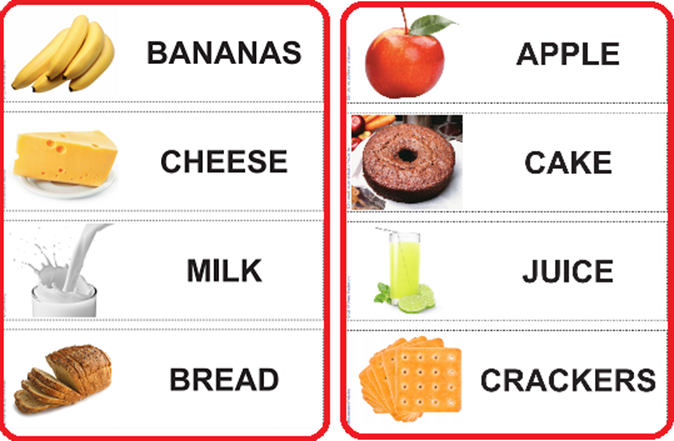 ATIVIDADE 1 – LIGUE O NOME DOS ALIMENTOS DO PICNIC AO DESENHO CORRESPONDENTE.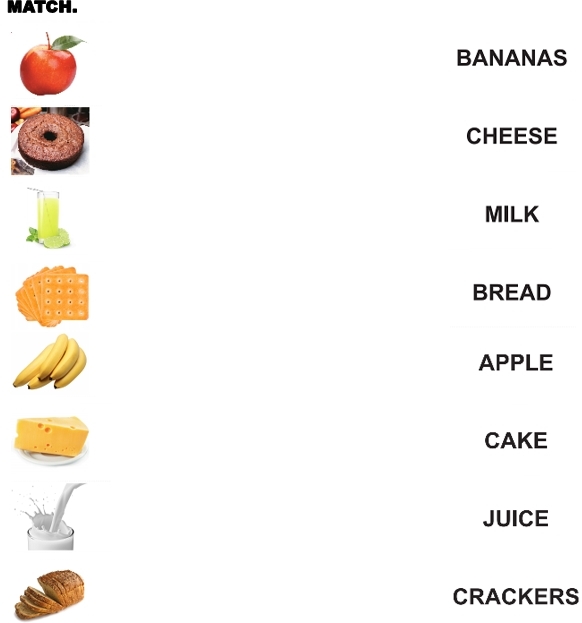 VAMOS OUVIR E CANTAR UMA MÚSICA SOBRE O PICNIC - PIQUENIQUEPICNIC SONG: https://www.youtube.com/watch?v=Qru-dNME_WgEscola Municipal de Educação Básica Augustinho Marcon.Catanduvas, novembro de 2020.Diretora: Tatiana Bittencourt Menegat. Assessora Técnica Pedagógica: Maristela Apª. Borella Baraúna.Assessora Técnica Administrativa: Margarete Petter Dutra.Professora: Jaqueline Demartini.Disciplina: Inglês1º ano.